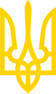 ДЕРЖАВНА СЛУЖБА СТАТИСТИКИ УКРАЇНИНАКАЗвід 10 листопада 2022 року N 279Про затвердження Змін до деяких форм державних статистичних спостереженьІз змінами і доповненнями, внесеними
 наказами Державної служби статистики України
 від 14 березня 2023 року N 107,
 від 15 березня 2023 року N 116,
 від 15 березня 2023 року N 117,
 від 15 березня 2023 року N 118,
 від 15 березня 2023 року N 119,
 від 15 березня 2023 року N 120,
 від 15 березня 2023 року N 122,
 від 30 березня 2023 року N 126,
від 10 квітня 2023 року N 140,
 від 10 квітня 2023 року N 141,
 від 2 травня 2023 року N 167,
 від 4 травня 2023 року N 172,
 від 12 вересня 2023 року N 266,
 від 28 червня 2023 року N 228,
 від 12 вересня 2023 року N 267,
від 2 листопада 2023 року N 305
від 14 березня 2023 року N 108,
від 15 березня 2023 року N 114,
від 30 березня 2023 року N 128,
від 3 травня 2023 року N 171,
від 4 травня 2023 року N 173,
від 4 травня 2023 року N 174,
від 5 травня 2023 року N 182,
від 12 травня 2023 року N 188,
від 12 травня 2023 року N 189,
від 7 вересня 2023 року N 263,
від 12 вересня 2023 року N 264,
від 28 вересня 2023 року N 273,
від 2 жовтня 2023 року N 276Відповідно до пунктів 4, 9 Положення про Державну службу статистики України, затвердженого постановою Кабінету Міністрів України від 23 вересня 2014 року N 481, та з метою приведення нормативно актів у відповідність до Закону України від 16 серпня 2022 року N 2524-IX "Про офіційну статистику" наказую:1. Затвердити Зміни до деяких форм державних статистичних спостережень (далі - Зміни), що додаються.2. Департаменту координації процесу збирання даних (Правосуд О. Ф.):1) забезпечити організацію процесу збирання даних за формами державних статистичних спостережень з урахуванням Змін, затверджених цим наказом;2) надати протягом трьох робочих днів департаменту поширення інформації та комунікацій (Вишневська О. А.) цей наказ в електронній формі для оприлюднення на офіційному вебсайті Держстату.3. Департаменту поширення інформації та комунікацій (Вишневська О. А.) забезпечити оприлюднення цього наказу на офіційному вебсайті Держстату протягом трьох робочих днів після отримання його електронної версії.4. Зміни, затверджені цим наказом, увести в дію, починаючи з 01 січня 2023 року.5. Контроль за виконанням цього наказу залишаю за собою.ЗАТВЕРДЖЕНО
Наказ Державної служби статистики
10 листопада 2022 року N 279Зміни
до деяких форм державних статистичних спостережень1. У графі щодо конфіденційності адресної частини форм:1) підпункт 1 пункту 1 втратив чинність з 01.02.2024 р.(у зв'язку з втратою чинності наказом Державної служби статистики України від 12.05.2022 р. N 87 згідно з наказом Державної служби статистики України від 30.03.2023 р. N 128)2) N 1-РС (один раз на чотири роки) "Звіт про витрати на утримання робочої сили", затвердженої наказом Державної служби статистики України від 23 серпня 2022 року N 227 "Про затвердження форми державного статистичного спостереження N 1-РС (один раз на чотири роки) "Звіт про витрати на утримання робочої сили";3) N 3-борг (місячна) "Звіт про заборгованість з оплати праці", затвердженої наказом Державної служби статистики України від 23 червня 2022 року N 195 "Про затвердження форми державного статистичного спостереження N 3-борг (місячна) "Звіт про заборгованість з оплати праці";4) підпункт 4 пункту 1 втратив чинність з 01.02.2024 р.(у зв'язку з втратою чинності наказом Державної служби статистики України від 12.05.2022 р. N 85 згідно з наказом Державної служби статистики України від 28.09.2023 р. N 273)5) підпункт 5 пункту 1 втратив чинність з 01.01.2024 р.(у зв'язку з втратою чинності наказом Державної служби статистики України від 26.07.2022 р. N 213 згідно з наказом Державної служби статистики України від 15.03.2023 р. N 120)6) підпункт 6 пункту 1 втратив чинність з 01.01.2024 р.(у зв'язку з втратою чинності наказом Державної служби статистики України від 10.06.2022 р. N 182 згідно з наказом Державної служби статистики України від 15.03.2023 р. N 116)7) пункт 7 втратив чинність з 01.01.2024 р.(у зв'язку з втратою чинності наказом Державної служби статистики України від 10.06.2022 р. N 179 згідно з наказом Державної служби статистики України від 15.03.2023 р. N 118)8) підпункт 8 пункту 1 втратив чинність з 01.01.2024 р.(у зв'язку з втратою чинності наказом Державної служби статистики України від 10.06.2022 р. N 183 згідно з наказом Державної служби статистики України від 15.03.2023 р. N 119)9) підпункт 9 пункту 1 втратив чинність з 01.01.2024 р.(у зв'язку з втратою чинності наказом Державної служби статистики України від 26.07.2022 р. N 211 згідно з наказом Державної служби статистики України від 15.03.2023 р. N 117)10) підпункт 10 пункту 1 втратив чинність з 01.01.2024 р.(у зв'язку з втратою чинності наказом Державної служби статистики України від 10.06.2022 р. N 180 згідно з наказом Державної служби статистики України від 12.09.2023 р. N 267)11) підпункт 11 пункту 1 втратив чинність з 01.01.2024 р.(у зв'язку з втратою чинності наказом Державної служби статистики України від 10.06.2022 р. N 184 згідно з наказом Державної служби статистики України від 12.09.2023 р. N 266)12) підпункт 12 пункту 1 втратив чинність з 01.01.2024 р.(у зв'язку з втратою чинності наказом Державної служби статистики України від 10.06.2022 р. N 178 згідно з наказом Державної служби статистики України від 15.03.2023 р. N 122)13) N 1-послуги (квартальна) "Звіт про обсяги реалізованих послуг", затвердженої наказом Державної служби статистики України від 31 травня 2022 року N 119 "Про затвердження форми державного статистичного спостереження N 1-послуги (квартальна) "Звіт про обсяги реалізованих послуг";14) N 1-торг (місячна) "Звіт про товарооборот торгової мережі", N 3-торг (квартальна) "Звіт про продаж і запаси товарів у торговій мережі", затверджених наказом Державної служби статистики України від 31 травня 2022 року N 117 "Про затвердження форм державного статистичного спостереження щодо продажу і запасів товарів у торговій мережі";15) N 1-опт (місячна) "Звіт про обсяг оптового товарообороту", N 1-опт (квартальна) "Звіт про продаж і запаси товарів (продукції) в оптовій торгівлі", затверджених наказом Державної служби статистики України від 31 травня 2022 року N 114 "Про затвердження форм державного статистичного спостереження щодо продажу і запасів товарів (продукції) в оптовій торгівлі";16) підпункт 16 пункту 1 втратив чинність з 01.02.2024 р.(у зв'язку з втратою чинності наказом Державної служби статистики України від 10.06.2022 р. N 181 згідно з наказом Державної служби статистики України від 12.09.2023 р. N 264)17) N 4-сг (річна) "Звіт про посівні площі сільськогосподарських культур", N 37-сг (місячна) "Звіт про збирання врожаю сільськогосподарських культур", N 29-сг (річна) "Звіт про площі та валові збори сільськогосподарських культур, плодів, ягід і винограду", затверджених наказом Державної служби статистики України від 08 червня 2022 року N 165 "Про затвердження форм державного статистичного спостереження щодо площ, валових зборів та урожайності сільськогосподарських культур";18) підпункт 18 пункту 1 втратив чинність з 01.01.2024 р.(у зв'язку з втратою чинності наказом Державної служби статистики України від 08.06.2022 р. N 161 згідно з наказом Державної служби статистики України від 14.03.2023 р. N 107)19) N 24-сг (місячна) "Звіт про виробництво продукції тваринництва та кількість сільськогосподарських тварин", N 24 (річна) "Звіт про виробництво продукції тваринництва, кількість сільськогосподарських тварин і забезпеченість їх кормами", затверджених наказом Державної служби статистики України від 08 червня 2022 року N 163 "Про затвердження форм державного статистичного спостереження щодо виробництва продукції тваринництва, кількості сільськогосподарських тварин і забезпеченості їх кормами";20) N 50-сг (річна) "Звіт про основні економічні показники роботи сільськогосподарських підприємств", N 2-ферм (річна) "Звіт про витрати на виробництво продукції (робіт, послуг) сільського господарства", затверджених наказом Державної служби статистики України від 08 червня 2022 року N 153 "Про затвердження форм державного статистичного спостереження щодо витрат на виробництво продукції (робіт, послуг) сільського господарства";21) N 6-сільрада (річна) "Звіт про об'єкти погосподарського обліку", затвердженої наказом Державної служби статистики України від 10 червня 2022 року N 177 "Про затвердження форми державного статистичного спостереження N 6-сільрада (річна) "Звіт про об'єкти погосподарського обліку";22) підпункт 22 пункту 1 втратив чинність з 01.02.2024 р.(у зв'язку з втратою чинності наказом Державної служби статистики України від 08.06.2022 р. N 162 згідно з наказом Державної служби статистики України від 14.03.2023 р. N 108)23) N 13-заг (квартальна) "Звіт про надходження молока сирого на переробні підприємства", N 21-заг (місячна) "Звіт про реалізацію продукції сільського господарства", N 21-заг (річна) "Звіт про реалізацію продукції сільського господарства", затверджених наказом Державної служби статистики України від 08 червня 2022 року N 164 "Про затвердження форм державних статистичних спостережень з питань реалізації продукції сільського господарства підприємствами та господарствами населення та надходження молока на переробні підприємства";24) N 1-виноград (річна) "Звіт про перероблення винограду на виноматеріали", затвердженої наказом Державної служби статистики України від 08 червня 2022 року N 154 "Про затвердження форми державного статистичного спостереження N 1-виноград (річна) "Звіт про перероблення винограду на виноматеріали";25) N 1-зерно (місячна) "Звіт про надходження культур зернових і зернобобових та олійних на перероблення та зберігання", затвердженої наказом Державної служби статистики України від 08 червня 2022 року N 157 "Про затвердження форми державного статистичного спостереження N 1-зерно (місячна) "Звіт про надходження культур зернових і зернобобових та олійних на перероблення та зберігання";26) N 01-СГН (один раз на рік) "Запитальник базового інтерв'ю", затвердженої наказом Державної служби статистики України від 05 квітня 2021 року N 68 "Про затвердження форми державного статистичного спостереження N 01-СГН (один раз на рік) "Запитальник базового інтерв'ю" (у редакції наказу Держстату від 06 липня 2021 року N 180);27) N 02-СГН (місячна) "Запитальник щомісячного інтерв'ю", затвердженої наказом Державної служби статистики України від 21 липня 2020 року N 219 "Про затвердження форм державного статистичного спостереження "Сільськогосподарська діяльність населення в сільській місцевості";28) N 1-риба (річна) "Звіт про добування водних біоресурсів", затвердженої наказом Державної служби статистики України від 08 червня 2022 року N 156 "Про затвердження форми державного статистичного спостереження N 1-риба (річна) "Звіт про добування водних біоресурсів";29) N 4-мтп (місячна) "Звіт про використання та запаси палива", N 4-мтп (річна) "Звіт про використання та запаси палива", затверджених наказом Державної служби статистики України від 26 травня 2022 року N 109 "Про затвердження форм державного статистичного спостереження N 4-мтп (місячна) "Звіт про використання та запаси палива" та N 4-мтп (річна) "Звіт про використання та запаси палива";30) N 11-мтп (річна) "Звіт про постачання та використання енергії", затвердженої наказом Державної служби статистики України від 25 травня 2022 року N 107 "Про затвердження форми державного статистичного спостереження N 11-мтп (річна) "Звіт про постачання та використання енергії";31) N 1-газ (піврічна) "Звіт про вартість природного газу, який постачається споживачам", N 1-електроенергія (піврічна) "Звіт про вартість електроенергії, яка постачається споживачам", затверджених наказом Державної служби статистики України від 25 травня 2022 року N 105 "Про затвердження форм державного статистичного спостереження N 1-газ (піврічна) "Звіт про вартість природного газу, який постачається споживачам" та N 1-електроенергія (піврічна) "Звіт про вартість електроенергії, яка постачається споживачам";32) підпункт 32 пункту 1 втратив чинність з 01.01.2024 р.(у зв'язку з втратою чинності наказом Державної служби статистики України від 31.05.2022 р. N 118 згідно з наказом Державної служби статистики України від 04.05.2023 р. N 172)33) підпункт 33 пункту 1 втратив чинність з 01.02.2024 р.(у зв'язку з втратою чинності наказом Державної служби статистики України від 31.05.2022 р. N 116 згідно з наказом Державної служби статистики України від 03.05.2023 р. N 171)34) N 1-ПЕ (місячна) "Звіт про економічні показники короткотермінової статистики промисловості", затвердженої наказом Державної служби статистики України від 31 травня 2022 року N 115 "Про затвердження форми державного статистичного спостереження N 1-ПЕ (місячна) "Звіт про економічні показники короткотермінової статистики промисловості";35) підпункт 35 пункту 1 втратив чинність з 01.01.2024 р.(у зв'язку з втратою чинності наказом Державної служби статистики України від 25.06.2021 р. N 154 згідно з наказом Державної служби статистики України від 02.11.2023 р. N 305)36) підпункт 36 пункту 1 втратив чинність з 01.02.2024 р.(у зв'язку з втратою чинності наказом Державної служби статистики України від 31.05.2022 р. N 113 згідно з наказом Державної служби статистики України від 07.09.2023 р. N 263)37) підпункт 37 пункту 1 втратив чинність з 01.02.2024 р.(у зв'язку з втратою чинності наказом Державної служби статистики України від 23.06.2022 р. N 193 згідно з наказом Державної служби статистики України від 02.10.2023 р. N 276)38) N 2-тр (річна) "Звіт про роботу автотранспорту", затвердженої наказом Державної служби статистики України від 31 травня 2022 року N 120 "Про затвердження форми державного статистичного спостереження N 2-тр (річна) "Звіт про роботу автотранспорту";39) підпункт 39 пункту 1 втратив чинність з 01.02.2024 р.(у зв'язку з втратою чинності наказом Державної служби статистики України від 31.05.2022 р. N 123 згідно з наказом Державної служби статистики України від 12.05.2023 р. N 189)40) N 51-вант (2 рази на рік) "Обстеження фізичної особи - підприємця, що здійснює вантажні автомобільні перевезення на комерційній основі", N 51-пас (2 рази на рік) "Обстеження фізичної особи - підприємця, що здійснює пасажирські автоперевезення на маршруті", затверджених наказом Державної служби статистики України від 31 травня 2022 року N 122 "Про затвердження форм державного статистичного спостереження N 51-вант (2 рази на рік) "Обстеження фізичної особи - підприємця, що здійснює вантажні автомобільні перевезення на комерційній основі" та N 51-пас (2 рази на рік) "Обстеження фізичної особи - підприємця, що здійснює пасажирські автоперевезення на маршруті";41) підпункт 41 пункту 1 втратив чинність з 01.02.2024 р.(у зв'язку з втратою чинності наказом Державної служби статистики України від 31.05.2022 р. N 121 згідно з наказом Державної служби статистики України від 12.05.2023 р. N 188)42) N 31-вод (квартальна) "Звіт про перевезення вантажів і пасажирів водним транспортом", N 51-вод (місячна) "Звіт про роботу підприємства водного транспорту", затверджених наказом Державної служби статистики України від 23 червня 2022 року N 194 "Про затвердження форм державного статистичного спостереження щодо діяльності підприємств водного транспорту";43) N 51-ца (місячна) "Звіт про основні показники роботи авіаційного підприємства", затвердженої наказом Державної служби статистики України від 31 травня 2022 року N 124 "Про затвердження форми державного статистичного спостереження N 51-ца (місячна) "Звіт про основні показники роботи авіаційного підприємства";44) N 12-труб (місячна) "Звіт про транспортування вантажів магістральними трубопроводами", затвердженої наказом Державної служби статистики України від 01 червня 2022 року N 130 "Про затвердження форми державного статистичного спостереження N 12-труб (місячна) "Звіт про транспортування вантажів магістральними трубопроводами";45) підпункт 45 пункту 1 втратив чинність з 01.01.2024 р.(у зв'язку з втратою чинності наказом Державної служби статистики України від 12.05.2022 р. N 86 згідно з наказом Державної служби статистики України від 30.03.2023 р. N 126)46) Анкета N 1-ВВТ (річна) "Подорожі членів домогосподарства", затвердженої наказом Державної служби статистики України від 13 вересня 2022 року N 240 "Про затвердження форми державного статистичного спостереження "Обстеження щодо подорожей домогосподарств (для внутрішнього та виїзного туризму)" Анкета N 1-ВВТ (річна) "Подорожі членів домогосподарства";47) Анкета N 1-РСО (актив) (1 раз на рік) "Анкета обстеження стану економічної активності підприємства", Анкета N 1-РСО (вд) (1 раз на рік) "Анкета обстеження економічної діяльності підприємства", затверджених наказом Державної служби статистики України від 18 травня 2022 року N 91 "Про затвердження форм державного статистичного спостереження "Реєстр статистичних одиниць";48) підпункт 48 пункту 1 втратив чинність з 01.02.2024 р.(у зв'язку з втратою чинності наказом Державної служби статистики України від 25.06.2021 р. N 153 згідно з наказом Державної служби статистики України від 04.05.2023 р. N 173)49) N 14-ЗЕЗ (квартальна) "Звіт про придбання (продаж) товарів для забезпечення життєдіяльності транспортних засобів, потреб пасажирів та членів екіпажу", затвердженої наказом Державної служби статистики України від 12 травня 2022 року N 84 "Про затвердження форми державного статистичного спостереження N 14-ЗЕЗ (квартальна) "Звіт про придбання (продаж) товарів для забезпечення життєдіяльності транспортних засобів, потреб пасажирів та членів екіпажу";50) N 9-ЗЕЗ (квартальна) "Звіт про експорт-імпорт послуг", затвердженої наказом Державної служби статистики України від 25 травня 2022 року N 106 "Про затвердження форми державного статистичного спостереження N 9-ЗЕЗ (квартальна) "Звіт про експорт-імпорт послуг";51) N 1-ЗЕЗ (буд) (річна) "Розширений звіт про експорт-імпорт послуг з будівництва", затвердженої наказом Державної служби статистики України від 25 травня 2022 року N 104 "Про затвердження форми державного статистичного спостереження N 1-ЗЕЗ (буд) (річна) "Розширений звіт про експорт-імпорт послуг з будівництва";52) N 10-зез (квартальна) "Звіт підприємства з іноземними інвестиціями", N 13-зез (квартальна) "Звіт підприємства про інвестиції за кордон", затверджених наказом Державної служби статистики України від 26 травня 2022 року N 108 "Про затвердження форм державного статистичного спостереження N 10-зез (квартальна) "Звіт підприємства з іноземними інвестиціями" та N 13-зез (квартальна) "Звіт підприємства про інвестиції за кордон";53) підпункт 53 пункту 1 втратив чинність з 01.02.2024 р.(у зв'язку з втратою чинності наказом Державної служби статистики України від 04.05.2022 р. N 75 згідно з наказом Державної служби статистики України від 04.05.2023 р. N 174)54) N 1-ціни (пром) (місячна) "Звіт про ціни виробників промислової продукції", затвердженої наказом Державної служби статистики України від 04 травня 2022 року N 76 "Про затвердження форми державного статистичного спостереження N 1-ціни (пром) (місячна) "Звіт про ціни виробників промислової продукції";55) підпункт 55 пункту 1 втратив чинність з 01.02.2024 р.(у зв'язку з втратою чинності наказом Державної служби статистики України від 04.05.2022 р. N 77 згідно з наказом Державної служби статистики України від 15.03.2023 р. N 114)56) підпункт 56 пункту 1 втратив чинність з 01.01.2024 р.(у зв'язку з втратою чинності наказом Державної служби статистики України від 10.06.2022 р. N 185 згідно з наказом Державної служби статистики України від 10.04.2023 р. N 141)57) N 2-інновація (один раз на два роки) "Обстеження інноваційної діяльності підприємства за період 2020 - 2022 років", затвердженої наказом Державної служби статистики України від 04 серпня 2022 року N 218 "Про затвердження форми державного статистичного спостереження N 2-інновація (один раз на два роки) "Обстеження інноваційної діяльності підприємства за період 2020 - 2022 років";58) підпункт 58 пункту 1 втратив чинність з 01.01.2024 р.(у зв'язку з втратою чинності наказом Державної служби статистики України від 26.07.2022 р. N 212 згідно з наказом Державної служби статистики України від 10.04.2023 р. N 140)59) N 1-ОРС (місячна) "Анкета домогосподарства", затвердженої наказом Державної служби статистики України від 05 квітня 2021 року N 69 "Про затвердження форм державного статистичного спостереження "Обстеження робочої сили" (у редакції наказу Держстату від 06 липня 2021 року N 178);60) N 2-ОРС (місячна) "Анкета обстеження робочої сили", затвердженої наказом Державної служби статистики України від 05 квітня 2021 року N 69 "Про затвердження форм державного статистичного спостереження "Обстеження робочої сили";61) N 1-ОРС (ВТП) (одноразова) "Модуль обстеження робочої сили щодо трудової діяльності населення з виробництва товарів і послуг для власного використання", N 2-ОРС (ВТ) (одноразова) "Модуль обстеження робочої сили щодо трудової діяльності населення з виробництва товарів і послуг для власного використання", N 2-ОРС (ВП) (одноразова) "Модуль обстеження робочої сили щодо трудової діяльності населення з виробництва товарів і послуг для власного використання", затверджених наказом Державної служби статистики України від 11 серпня 2022 року N 223 "Про затвердження форм державного статистичного спостереження "Обстеження робочої сили";62) N 1-УЖД "Контрольна картка складу домогосподарства", затвердженої наказом Державної служби статистики України від 01 червня 2018 року N 92 "Про затвердження форм державного статистичного спостереження "Обстеження умов життя домогосподарств";63) N 2-УЖД "Запитальник основного інтерв'ю", затвердженої наказом Державної служби статистики України від 06 липня 2021 року N 179 "Про затвердження форми державного статистичного спостереження "Обстеження умов життя домогосподарств" N 2-УЖД "Запитальник основного інтерв'ю";64) N 3-УЖД "Щоденник поточних витрат домогосподарства", N 4-УЖД "Журнал квартальних витрат", Анкета N 1 "Будівництво та ремонт", затверджених наказом Державної служби статистики України від 31 травня 2019 року N 184 "Про затвердження форм державного статистичного спостереження "Обстеження умов життя домогосподарств";65) N 5-УЖД "Квартальний запитальник про витрати і доходи домогосподарства", Анкета N 3 "Самооцінка доходів домогосподарства. Доступ домогосподарств до інформаційно-комунікаційних технологій", затверджених наказом Державної служби статистики України від 05 квітня 2021 року N 70 "Про затвердження форм державного статистичного спостереження "Обстеження умов життя домогосподарств", -66) підпункт 66 пункту 1 втратив чинність з 01.02.2024 р.(у зв'язку з втратою чинності наказом Державної служби статистики України від 15.02.2022 р. N 37 згідно з наказом Державної служби статистики України від 05.05.2023 р. N 182)слова "Конфіденційність статистичної інформації забезпечується статтею 21 Закону України "Про державну статистику" замінити словами "Статистична конфіденційність забезпечується статтею 29 Закону України "Про офіційну статистику".2. У графі щодо конфіденційності адресної частини форм:1) N 3-лг (річна) "Звіт про відтворення та захист лісів", затвердженої наказом Державної служби статистики України від 08 червня 2022 року N 160 "Про затвердження форми державного статистичного спостереження N 3-лг (річна) "Звіт про відтворення та захист лісів";2) підпункт 2 пункту 2 втратив чинність з 01.01.2024 р.(у зв'язку з втратою чинності наказом Державної служби статистики України від 08.06.2022 р. N 158 згідно з наказом Державної служби статистики України від 28.06.2023 р. N 228)3) N 2-ТП (повітря) (річна) "Звіт про викиди забруднюючих речовин і парникових газів в атмосферне повітря від стаціонарних джерел викидів", затвердженої наказом Державної служби статистики України від 08 червня 2022 року N 159 "Про затвердження форми державного статистичного спостереження N 2-ТП (повітря) (річна) "Звіт про викиди забруднюючих речовин і парникових газів в атмосферне повітря від стаціонарних джерел викидів";4) N 1-екологічні витрати (річна) "Звіт про витрати на охорону навколишнього природного середовища", затвердженої наказом Державної служби статистики України від 08 червня 2022 року N 155 "Про затвердження форми державного статистичного спостереження N 1-екологічні витрати (річна) "Звіт про витрати на охорону навколишнього природного середовища", -5) підпункт 5 пункту 2 втратив чинність з 01.01.2024 р.(у зв'язку з втратою чинності наказом Державної служби статистики України від 10.06.2022 р. N 176 згідно з наказом Державної служби статистики України від 02.05.2023 р. N 167)слова "Конфіденційність статистичної інформації забезпечується статтями 21 та 22 Закону України "Про державну статистику" замінити словами "Статистична конфіденційність забезпечується статтями 29 та 30 Закону України "Про офіційну статистику".ГоловаІгор ВЕРНЕРДиректор департаменту координації
процесу збирання данихОльга ПРАВОСУД